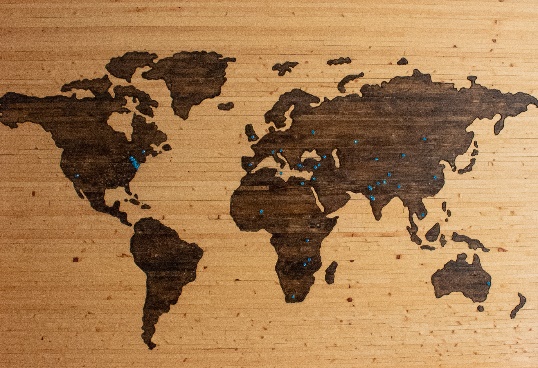 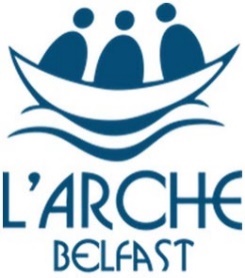 NOT EVERYDAY IS THE SAMEWE HAVE OPEN APPLICATIONS FOR 2020Come to Belfast, Northern Ireland and Become AnOverseas Live-in VolunteerRequirement: 18 or older             Year-long committementInvolves:Creating positive relationships with people with learning disabilitiesSupporting needs, sharing joys and challenges of daily life with core-membersWill receive hands on trainingWorking in a teamReceive suport and supervisionRewards:Being part of an international communityRoom and board providedExperience BelfastPractice english skillsUse your own gifts and skill set Personal development to add to your CV              Contact : Volunteer Coordinator  Email  volunteers@larchebelfast.org.uk                               Phone :+442890641088Registered with the Charity Commission for Northern Ireland NIC105755